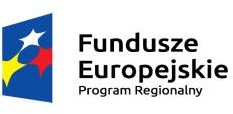 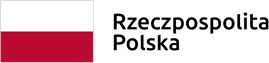 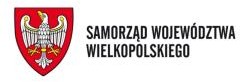 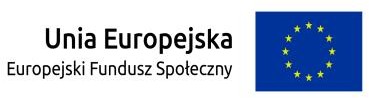 Załącznik nr 7 …………………………………………... Imię i nazwisko rodzica …………………………………………... Numer i seria dokumentu tożsamości Oświadczenieo samotnym wychowywaniu dzieckaJa, niżej podpisana/y ………………………………………………………………………………………………………(imię i nazwisko rodzica) oświadczam, iż samotnie wychowuję dziecko ……………………………………………………………. (imię i nazwisko dziecka) Jestem świadoma/y odpowiedzialności karnej za złożenie fałszywego oświadczenia. …………………………………..Miejscowość i data 		…………………………………………………….Czytelny podpis osoby składającej oświadczenie„Coś dla najmłodszych w Gminie Rychwał – publiczny żłobek wspiera rodziców”współfinansowany ze środków Europejskiego Funduszu Społecznego w ramach Wielkopolskiego Regionalnego Programu Operacyjnego na lata 2014-2020